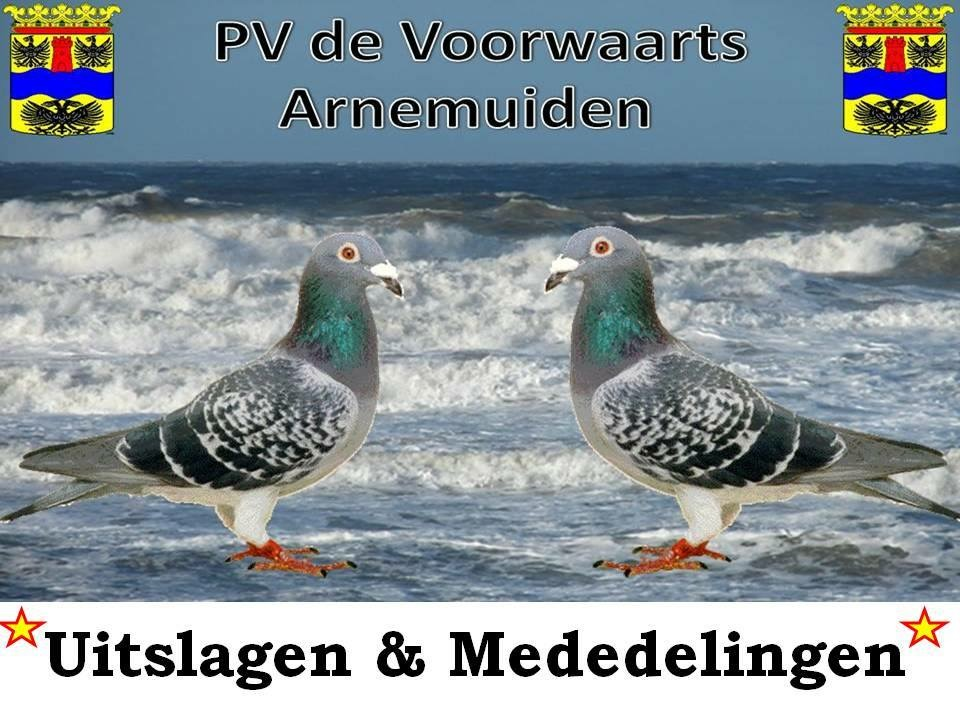 Enten 18 mei vanaf 18.30 uurLaden donderdag:Ploeg 2:				Ronald Wijs					 	 
Han van Belzen (pold.)	       
Michel van Leerdam       M. de Ridder			                                                                     SPONSOREN VAN ONZE VERENIGING:     Wij bedanken bovenstaande bedrijven voor hun bijdrage aan onze vereniging.     DENK BIJ AANKOPEN OF ADVIEZEN AAN BOVENSTAANDE BEDRIJVEN !!!!!Allaart-de Kraker daktechniekKlaverakker   670118-604964Begrafenisverzorging Vader	Tarweakker  23	0118-602500Bouwkundig advies/makelaar de Nooijer	Langstraat  850118-602154Cafe “Die Lange”Pottenmarkt 10	0648529299Café Spoorzicht	Molenweg 10118-603341Cafetaria “De Buuzen”Nieuwlandseweg 60118-606890Chinees-Indisch afhaalcentrum Fook LamWestdijkstraat 170118-603142 DHZ ArnemuidenLangstraat 270118-601827Don Risicobeheer.verz/hyp/pensioenenStationsstraat 2/40118-652050Garage MeermanKorenbloemlaan 10118-602023Guido de Ridder fietsen (reparatie fietsen)	Zuidwal 4306-25320703Emte Supermarkten van Overveld	Clasinastraat 5	0118-607170Haarstudio Jose	Langstraat  38	0118-601338HGZ geveltechniek	Van Cittersweg 2a0118-750207Jos Boone WatersportMaisbaai  10118-629913Juwelier MinderhoudWestdijkstraat 270118-601559Martin’s Dierenspeciaalzaak	Oosterscheldestraat 45          0118-616538Marijs interieurZuidwal 2806-22620726MozArtE GlasmozaiekLangstraat 7306-51075466Prima/Bottelier de oude SmidseNieuwlandseweg  2-40118-603702MBE afbouwVoltaweg 16a0118-634833N & G Brood en BanketLangstraat38a	0118-436085Pekaar & Partners belastingadviseursRozenburglaan 100118-637680Raab Karcher Bouwstoffen  BVWaldammeweg  20118-625055Rabobank Walcheren/Noord BevelandDokstraat 40118-428200Restaurant Paviljoen”De Meerkoet”	Schelphoekweg  30113-586035RMU modeLangstraat 17	0118-601588Schoonmaakbedrijf RIMAZuidwal 4306-48078937 Traas Verzekeringen en HypothekenLangstraat 410118-602506Trendy Hair Styling	Langstraat 710118-604024Tweewielercentrum ZeelandWestdijkstraat 45-470118-601697Van Westen BPG Bouwmaterialen	Stadsambachtsweg 40118-633511Walcheren Elektrotechniek	Handelsweg  240118-470476Willeboer KozijnenQuarleshavenstraat 306-13192699WWW. Walkyschoenmode.nlLangstraat  70118-603805Wondergem Aannemingsbedrijf  v.o.f.Tuindorp  430118-602817Woning en Meubelst. J.de Nooijer	Langstraat 79	0118-602937WWW.Newtoys.nl  John en ElizabethArnestraat 100118-601284                                          